Name _______________________________________		Period ______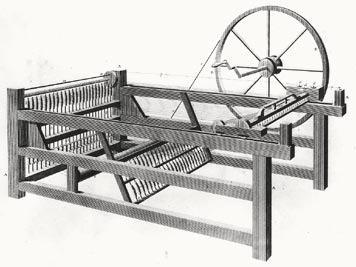 Most Important Invention/Innovation of the Industrial Revolution ProjectSources Used for this ProjectPlease list the sources (anything you used to get information/quotes about your topic) you used for this project.  You must have at least 3 sources.*For Books- Please list the title, author(s), and page(s) used.*For Web Sites- Please list the URL address (all of it, please).*For Magazines and Journals- Please list the title of the magazine, the volume of the magazine, the title and author of the article you used.*For Videos- Please list the title of the video, the name of the person who posted the video, and the web site that posted the videoSource 1- __________________________________________________________________________________________________________________________________________________________________Source 2- ________________________________________________________________________________________________________________________________________________________________Source 3- ________________________________________________________________________________________________________________________________________________________________Source 4- ________________________________________________________________________________________________________________________________________________________________Source 5- ________________________________________________________________________________________________________________________________________________________________